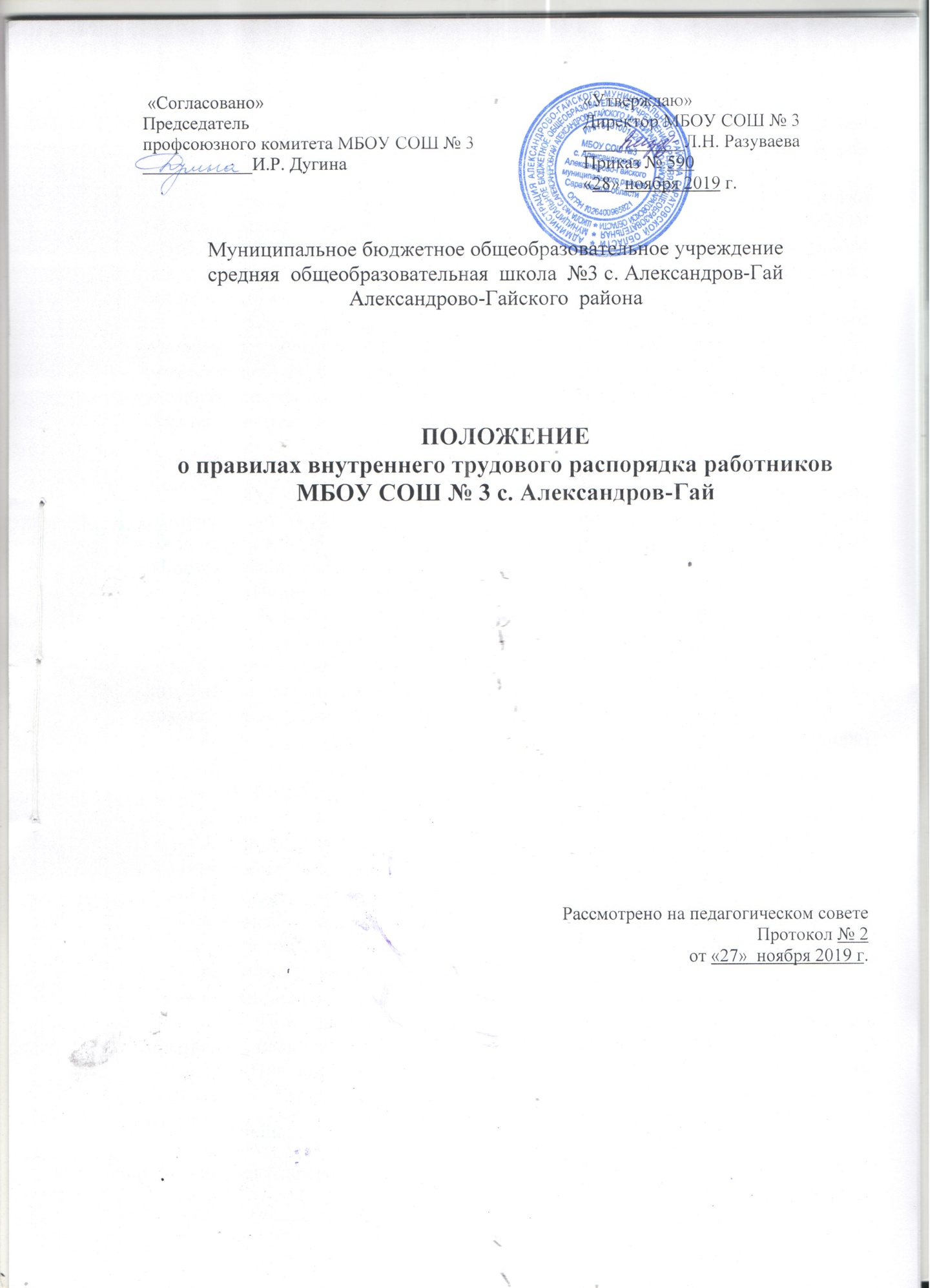 Общие положения1.1. «Трудовой распорядок на предприятиях, в учреждениях, организациях определяется правилами внутреннего трудового распорядка» (ст. 189 ТК РФ).1.2.Правила внутреннего трудового распорядка призваны четко регламентировать организацию работы всего трудового коллектива МБОУ СОШ № 3, способствовать нормальной работе, обеспечению рационального использования рабочего времени, укреплению трудовой дисциплины, созданию комфортного микроклимата для работающих.1.3. Все вопросы, связанные с применением Правил внутреннего распорядка, решаются администрацией МБОУ СОШ № 3 в пределах предоставленных ей прав, и в случаях, предусмотренных действующим законодательством, совместно или по соглашению, или с учетом мотивированного мнения профсоюзного комитета.Порядок приема, перевода и увольнения работников.2.1. Работники реализуют свое право на труд путем заключения трудового договора с работодателем в письменной форме. Договор заключается в 2-х экземплярах. Один экземпляр передается работнику, второй остается у работодателя.2.2.  Прием на работу оформляется приказом руководителя, который издается на основании заключенного трудового договора. Приказ объявляется работнику в 3-х дневный срок с момента подписания трудового договора.2.3.  Работник может быть принят на работу с испытательным сроком, который не может превышать 3 месяцев. Прием с испытательным сроком находит свое отражение в трудовом договоре и приказе по учреждению.2.4.  При приеме на работу (заключении трудового договора) поступающий на работу предъявляет следующие документы:паспорт или иной документ, удостоверяющий личность;трудовую книжку (кроме поступающих на работу по совместительству);документы воинского учета для военнообязанных;документ об образовании;ИНН;справка о наличии отсутствии судимости и (или) факта уголовного преследования либо о прекращении уголовного преследования по реабилитирующим основанияммедицинские документы, предусмотренные законодательством.2.5.  При приеме на работу по совместительству работник обязан предъявить паспорт и диплом об образовании.2.6.  При приеме на работу или переводе работника, в установленном порядке на другую работу администрация МБОУ СОШ № 3 обязана ознакомить его со следующими документами:Уставом учреждения;коллективным договором;правилами внутреннего трудового распорядка;должностными требованиями (инструкциями);приказами и инструкциями по охране труда и пожарной  безопасности.Провести первичный инструктаж по охране труда с записью в «Журнале первичного инструктажа по охране труда и технике безопасности».2.7.  На всех работников, проработавших свыше 5 дней, ведутся трудовые книжки в установленном порядке.2.8.  На каждого работника МБОУ СОШ № 3 ведется личное дело, которое состоит из личного листка по учету кадров, автобиографии, копий документов об образовании, квалификации, профессиональной подготовке, медицинского заключения об отсутствии противопоказаний по состоянию здоровья для работы в детских  учреждениях, выписок из приказов о назначении, переводе, поощрениях и увольнениях. Кроме того, на каждого работника ведутся учетная карточка Т-2. Личное дело и карточка Т-2 хранятся в школе.2.9.  Перевод работников на другую работу производится только с их согласия, кроме случаев, когда закон допускает временный перевод без согласия работника. Допускается временный перевод работника на срок до одного месяца для замещения отсутствующего работника. Продолжительность перевода не может превышать одного месяца в течение календарного года.2.10.  Прекращение трудового договора  может иметь место только по основаниям, предусмотренным законодательством.2.11.  В связи с изменением в организации работы школы и организации труда в школе (изменение количества классов, учебного плана; режима работы школы, введения новых форм обучения и воспитания, экспериментальной работы и т.п.) допускается при продолжении работы в той же должности, специальности, квалификации изменение существующих условий труда работника: системы и размера оплаты труда, льгот, режима работы, изменения объема учебной нагрузки, в том числе установления или отмены неполного рабочего времени, установление или отмена дополнительных видов работы (классного руководства, заведование кабинетом, мастерскими и т.д.), совмещение профессий, а также изменение других существующих условий труда. Работник должен быть поставлен в известность об  изменении условий его труда не позднее, чем за 2 месяца. Если прежние условия труда не могут быть сохранены, а работник не согласен на продолжение работы в новых условиях, то трудовой  договор прекращается по ст.77 п.7 ТК РФ.2.12.  Увольнение в связи с сокращением штата или численности работников допускается при условиях невозможности перевода увольняемого работника, с его согласия, на другую работу, при условии письменного предупреждения за 2 месяца. Увольнение по сокращению штатов работников организации проводится руководителем учреждения с учетом мотивированного мнения профзоюзного комитета по ст.81 п.2 ТК РФ.«Также с учетом мотивированного мнения профсоюзного комитета может быть произведено увольнение работника в связи « с недостаточной квалификацией, подтвержденной результатами аттестации» (ст. 81,п. 3подп. «б» ТК РФ, и за «неоднократное неисполнение работником без уважительных причин трудовых обязанностей, если он имеет дисциплинарное взыскание» (ст. 81 п. 5 ТК РФ).Увольнение по этим основаниям происходит с учетом мнения профсоюзного комитета только в том случае, если увольняемый является членом профсоюза.2.13.  В день увольнения администрация школы производит увольняемым работникам полный денежный расчет и выдается ему надлежаще оформленную трудовую книжку, а также документ о прохождении аттестации.Запись о причине увольнения в трудовую книжку вносится в соответствии с формулировками законодательства ссылкой на статью и пункт закона.При увольнении по обстоятельствам, с которыми закон связывает предоставление льгот и преимуществ, запись в трудовую книжку вносится с указание этих обстоятельств.Обязанности работников.3.1.  Работники МБОУ СОШ № 3 обязаны:работать честно и добросовестно, строго выполнять учебный режим, требования Устава средней общеобразовательной школы № 3 и Правил внутреннего трудового распорядка, соблюдать дисциплину труда: вовремя приходить на работу, соблюдать установленную продолжительность рабочего времени, своевременно и точно исполнять распоряжения администрации;систематически не реже 1 раза в 5 лет повышать свою профессиональную квалификацию;быть примером в поведении и выполнении морального долга, как в школе, так и вне школы;полностью соблюдать требования по технике безопасности,  производственной санитарии и пожарной безопасности, предусмотренные соответствующими правилами и инструкциями; обо всех случаях травматизма немедленно сообщать администрации;беречь  общественную собственность, бережно использовать материалы, тепло и воду, воспитывать у учащихся бережное отношение к государственному имуществу;ежегодно в установленные сроки проходить медицинские осмотры, флюорографию, сдавать анализы, установленные законом.3.2. Содержать рабочее место, мебель, оборудование и приспособления в исправном и аккуратном состоянии, соблюдать чистоту в помещениях школы.3.3.   Соблюдать установленный порядок хранения материальных ценностей и документов.3.4. Своевременно заполнять и аккуратно вести установленную документацию.3.5.  Приходить на работу за 10 минут до начала своих уроков по расписанию.3.6. Круг конкретных функциональных обязанностей, которые каждый работник выполняет по своей должности, специальности и квалификации, определяется должностными инструкциями, утвержденными директором школы на основании квалификационных характеристик, тарифно-квалификационных справочников и нормативных документов.Учитель МБОУ СОШ № 3 обязан:Со звонком начать урок  и со звонком его окончить, не допуская бесполезной траты учебного времени.Иметь поурочные планы на каждый учебный час, включая классные часы.Независимо от расписания уроков присутствовать на всех мероприятиях, запланированных для учителей и учащихся, в соответствии со своими должностными обязанностями.К первому дню каждой учебной четверти иметь тематический план работы;Выполнять распоряжения учебной части точно и в срок.Выполнять все приказы директора МБОУ СОШ № 3 безоговорочно, при несогласии с приказом обжаловать приказ в комиссии по трудовым спорам.Классный руководитель обязан:в соответствии с расписанием и планом воспитательной работы 1 раз в неделю проводить классные часы (планы воспитательной работы составляются 1 раз в год);Классный руководитель заниматься  с классом воспитательной внеурочной работой согласно имеющемуся плану воспитательной работы, а также проводить периодически, но не менее 4-х раз в учебный год, классные родительские собрания;Классный руководитель обязан один  раз в неделю проводить проверку выставления оценок в дневники учащихся.3.16 Педагогическим и другим работникам школы запрещается:изменять по своему усмотрению расписание занятий и график работы;отменять, удлинять или сокращать продолжительность уроков (занятий) и перерывов (перемен) между ними;удалять учащегося с уроков;курить в помещениях школы.3.17.  Посторонним лицам разрешается присутствовать на уроках с соглашения учителя и разрешения директора школы. Вход в класс (группу) после начала урока разрешается в исключительных случаях только директору школы и его заместителям.3.18.  Во время проведения уроков (занятий) не разрешается делать педагогическим работникам замечания по поводу их работы в присутствии учащихся.3.19.  Администрация МБОУ СОШ № 3 организует учет явки на работу и ухода с работы всех работников школы. В случае неявки на работу по болезни работник обязан при наличии такой возможности известить администрацию как можно раньше, а также представить листок временной нетрудоспособности в первый день выхода на работу.3.20.  В помещении школы запрещается громкий разговор и шум в коридорах во время занятий.Основные права работников образования.Основные права работников образования определены:ТК РФ (ст.21, 52, 53, 64, 82, 113, 142, 153, 171, 173, 174, 197, 220, 234, 238, 254, 255, 256, 282, 331, 332, 333, 334, 335, 336, 382, 399).Законом РФ «Об образовании» (ст. 55).Типовым положением об образовательном учреждении.Педагогические работники имеют право:4.1. Участвовать в управлении МБОУ СОШ № 3:обсуждать Коллективный договор и Правила внутреннего трудового распорядка;быть избранным в Совет МБОУ СОШ № 3;работать и принимать решения на заседаниях педагогического совета;принимать решения на общем собрании коллектива педагогического учреждения.4.2. Защищать свою профессиональную честь и достоинство.4.3. Свободно выбирать методику обучения и воспитания, учебные пособия и материалы, учебники в соответствии с учебной программой, утвержденной в школе, методы оценки знаний обучающихся.4.4. Проходить аттестацию на добровольной основе на любую квалификационную категорию.4.5. Работать по сокращенной 36-часовой неделе; не реже одного раза в 10 лет при непрерывной педагогической работе использовать длительный, до 1 года отпуск с сохранением непрерывного стажа работы, должности, пользоваться ежегодным отпуском продолжительностью 56 календарных дней.Повышать свою педагогическую квалификацию не реже одного раза в 5 лет за счет средств работодателя.4.7. Подвергнуться дисциплинарному расследованию нарушения норм профессионального поведения или Устава МБОУ СОШ № 3 только по жалобе, данной в письменной форме, копия которой должна быть передана педагогическому работнику.Обязанности администрации.Администрация МБОУ СОШ № 3 обязана:5.1.   Организовать труд педагогов и других работников школ так, чтобы каждый работал по своей специальности и квалификации, закрепить за каждым работником определенное рабочее место, своевременно знакомить с расписанием занятий и графиком работы,  сообщать педагогическим работникам  до ухода в отпуск их учебную нагрузку на следующий учебный год.5.2.  Обеспечить здоровые и безопасные условия труда и учебы, исправное состояние помещений, отопления, освещения, вентиляции, инвентаря и прочего оборудования, наличие необходимых в работе материалов.5.3.  Своевременно рассматривать предложения работников, направленных на улучшение деятельности школы, поддерживать и поощрять лучших работников.5.4. Совершенствовать организацию труда, обеспечивать выполнение действующих условий оплаты. Выдавать заработную плату 2 раза в месяц в установленные сроки.5.5.  Принимать меры по обеспечению учебной и трудовой дисциплины.5.6.   Соблюдать законодательство о труде, улучшать условия труда сотрудников и учащихся, обеспечивать надлежащее санитарно-техническое оборудование всех рабочих мест и мест отдыха, создавать условия труда, соответствующие правилам по охране труда, технике безопасности и санитарным правилам.5.7. Постоянно контролировать знания и соблюдение работниками и учащимися всех требований и инструкций по ТБ, пожарной безопасности, санитарии и гигиене.5.8. Принимать необходимые меры для профилактики травматизма, профессиональных и других заболеваний работников и учащихся.5.9.  Создавать нормальные условия для хранения верхней одежды и другого имущества работников и учащихся.5.10. Своевременно предоставить отпуск всем работникам школы в соответствии с графиками, утвержденным ежегодно до 1 января, компенсировать выход на работу в установленный для данного работника выходной или праздничный день предоставлением другого дня отдыха или оплатой труда, предоставлять отгул за дежурства во внерабочее время.5.11. Обеспечивать систематическое повышение квалификации педагогическим и другим работникам школы.5.12. Организовать горячее питание для учащихся и работников школы.5.13. Осуществлять обязательное социальное страхование работников в порядке, установленном федеральным законом.Основные права администрации.Директор МБОУ СОШ № 3 имеет право:6.1. Заключать, расторгать и изменять трудовые договоры в соответствии с ТК РФ.6.2. Поощрять работников за добросовестный труд.6.3. Требовать соблюдения Правил внутреннего трудового распорядка.6.4. Представлять МБОУ СОШ № 3 во всех инстанциях.6.5. Распоряжаться имуществом и материальными ценностями.6.6. Устанавливать штатное расписание в пределах выделенного фонда заработной платы.6.7. Устанавливать ставки заработной платы на основе Единой тарифной сетки или другого  правительственного документа и решения аттестационной комиссии. Разрабатывать и утвердить с учетом мнения профсоюзного комитета «Положения о надбавках, доплатах и премиях».6.8. Утверждать учебный план, расписание учебных занятий и графиков работы.6.9. Издавать приказы, инструкции и другие локальные акты, обязательные для выполнения всеми работниками учреждения. Перечень локальных актов, издаваемых с учетом мнения профсоюзного комитета, утвержден коллективным договором.6.10.Распределять учебную нагрузку на следующий учебный год, а также график отпусков с учетом мнения профсоюзного комитета.6.11.Совместно со своими заместителями по учебно – воспитательной работе и воспитательной работе  осуществлять контроль за деятельностью учителей и воспитателей, в том числе путем посещения и разбора уроков и всех других  видов учебных воспитательных мероприятий.6.12.Назначать классных руководителей, руководителей, председателей методических объединений, секретаря педагогического совета.6.13.Решать другие вопросы, не отнесенные к деятельности МБОУ СОШ № 3 Совета учреждения, Попечительского совета.Рабочее время и его использование.7.1.  Устанавливается шестидневная рабочая  неделя с одним выходным днем. Продолжительность рабочего дня (смены) для руководящего, административно-хозяйственного, обслуживающего и учебно-вспомогательного персонала определяется графиком работы, составленным из расчета 36-часовой рабочей недели. Графики работы утверждаются директором школы и предусматривают время начала и окончания работы, перерыв для отдыха и питания. Графики объявляются работнику под расписку и вывешиваются на видном месте не позднее одного месяца до их введения в действие.7.2. Статьей 113 ТК РФ работа в выходной или нерабочий, праздничный день оплачивается не менее чем в двойном размере. По желанию работника, работавшего в выходной или нерабочий,  праздничный день, ему может быть предоставлен другой день отдыха. В этом случае работа в выходной или нерабочий, праздничный день оплачивается в одинарном размере, а день отдыха оплате не подлежит.Привлечение работника к работе в выходные и нерабочие, праздничные дни допускается только  в случае согласия выборного профсоюзного органа и по письменному приказу руководителя образовательной организации.7.3. Учебную нагрузку педагогическим работникам на новый учебный год устанавливает директор школы с учетом мотивированного мнения профсоюзного комитета до ухода работника в отпуск:При этом:у педагогических работников, как правило, должна сохраняться преемственность классов, объем учебной нагрузки;неполная учебная нагрузка работника возможна только при его согласии, которое должно быть выражено в письменной форме;объем учебной нагрузки у педагогических работников должен быть, как правило, стабильным на протяжении всего учебного года.Изменение учебной нагрузки в течение учебного года возможно лишь в случаях, если изменилось количество классов или количество часов по учебному плану (ст.66 Типового положения об образовательном учреждении).7.4.  Расписание занятий составляется администрацией школы, исходя из педагогической целесообразности, с учетом наиболее благоприятного режима труда и отдыха учащихся и максимальной экономии времени педагогических работников. Педагогическим работникам там, где это, возможно, представляется 1 дополнительный выходной день в неделю для методической работы и повышения квалификации.7.5.  Администрация школы привлекает педагогических работников к дежурству по школе в рабочее время. Дежурство должно начинаться не ранее чем за 20 минут до начала занятий и продолжаться  не более 20  минут после окончания занятий.  График  дежурств составляется на месяц и утверждается директором школы по согласованию с профсоюзным органом. 7.6.  Время осенних, зимних и весенних каникул, а также время летних каникул, не совпадающее с очередным отпуском, является рабочим временем педагогов. В эти периоды, а также периоды отмены занятий в школе они могут привлекаться администрацией школы к педагогической, организационной и методической работе в пределах времени, не превышающего их учебной нагрузки. В каникулярное время учебно-вспомогательный и обслуживающий персонал привлекается к выполнению хозяйственных работ, не требующих специальных знаний, в пределах установленного им рабочего времени.7.7.  Общие собрания, заседания педагогического совета, занятия внутришкольных методических объединений, совещания не должны продолжаться, как правило, более 2-х часов, родительские собрания – 1,5 часов, собрания школьников, занятия кружков, секций от 45 минут до 1,5 часов.Поощрения за успехи в работе.8.1.  За образцовое выполнение трудовых обязанностей, новаторство в труде и другие  достижения в работе применяются следующие поощрения:объявление благодарности;выдача премии;награждение ценным подарком;награждение почетной грамотой;представление к званиям «Почетный работник общего образования», «Заслуженный учитель РФ», орденами и медалями РФ.Поощрения применяются администрацией школы. Поощрения назначаются приказом директора и доводятся до сведения коллектива, запись о награждении вносится в трудовую книжку работника.Ответственность за нарушение трудовой дисциплины.9.1. Неисполнение трудовой дисциплины, т.е. неисполнение или ненадлежащее исполнение по вине работника возложенных на него трудовых обязанностей влечет за собой наложение дисциплинарного взыскания:замечание;выговор;увольнение. 9.2. Наложение дисциплинарного взыскания производится администрацией в пределах предоставленных ей прав. За каждое нарушение может быть наложено только одно взыскание.9.3. До применения взыскания от нарушителей трудовой дисциплины требуется объяснительная в письменной форме. Отказ от дачи письменного объяснения либо устного объяснения не препятствует применению взыскания. Дисциплинарное расследование нарушений педработником норм профессионального поведения и (или) Устава школы может быть проведено только по поступившей на него жалобе, поданной в письменной форме. Копия жалобы может быть вручена педработнику. Ход дисциплинарного расследования и принятые по его результатам решения могут быть преданы гласности только с согласия заинтересованного работника. За исключением случаев, предусмотренных законодательством (запрещение педагогической деятельности, защита интересов учащихся) (ст. 55п. 2.3. «Об образовании»).9.4. Взыскание применяется не позднее 1 месяца со дня обнаружения нарушений трудовой дисциплины, не считая времени болезни или отпуска работника. Взыскание не может быть применено позднее 6 месяцев со дня нарушения трудовой дисциплины. Взыскание объявляется приказом по школе. Приказ должен содержать указание на конкретное нарушение трудовой дисциплины, за которое налагается данное взыскание, мотивы применения взыскания. Приказ объявляется работнику под расписку в 3хдневный срок со дня подписания.9.5. Если в течение года со дня  применения дисциплинарного взыскания работник не будет подвергнут новому дисциплинарному  взысканию, то он считается не имеющим дисциплинарного взыскания.9.6. Работодатель до истечения года со дня применения дисциплинарного взыскания имеет право снять его с работника по собственной инициативе, просьбе самого работника, ходатайству его непосредственного руководителя или представительного органа работников (ст. 194 ТК РФ).9.7. Увольнение как мера дисциплинарного взыскания применяется в следующих случаях: неоднократного неисполнения работником без уважительных причин трудовых обязанностей, если он имеет дисциплинарное взыскание (ст.81 п.5 ТК РФ);прогула, то есть, отсутствия на рабочем месте без уважительных причин более четырех часов подряд в течение рабочего дня (подп. «а» п.6 ст.81 ТК РФ);совершения по месту работы хищения (в т.ч. мелкого) чужого имущества, растраты, умышленного его уничтожения или повреждения, установленных вступившим в законную силу приговором суда или постановлением органа, уполномоченных на применение административных взысканий»(ст.81 п.6 подп. «г» ТК РФ);однократного грубого нарушения руководителем организации (филиала, представительства) его заместителями своих трудовых обязанностей) (ст.81 п.10 ТК РФ);повторного в течение 1 года грубого нарушения Устава образовательного учреждения.9.8. Дополнительным основанием прекращения трудового договора с педагогическим работником (ст.336 ТК РФ) является применение, в том числе однократное, методов воспитания, связанных с физическим и (или) психическим насилием над личностью обучающегося (воспитанника).